Отчёт по результатам самообследованиямуниципального дошкольного образовательного учрежденияНовский детский садЗа 2018 год1. Общая характеристика образовательного учреждения.Полное наименование образовательного учреждения в соответствии с Уставом:муниципальное дошкольное образовательное учреждение Новский детский садСокращённое наименование:МДОУ Новский детский садЮридический адрес: 152049, Ярославская область, Переславский район, с.Новое, ул.Школьная д.103Почтовый адрес:152049, Ярославская область, Переславский район, с.Новое, ул.Школьная,д.103телефон: 8 (48535)(40541).МДОУ   Новский детский сад   введен в эксплуатацию в  1971 году. В ближайшем окружении от детского сада находятся жилые дома, Новская ОШ, Новский ОВП, Общая площадь всех помещений детского сада составляет 563,1 кв.м.Площадь земельного участка детского сада составляет 5240 кв.м., огорожена. На территории расположены прогулочные участки, спортивная площадка, цветники..Учредителем и собственником имущества МДОУ Новский детский сад является Переславский муниципальный район Ярославской области. Функции и полномочия учредителя от имени  Переславского муниципального района осуществляет Департамент образования администрации Переславского муниципального района. Организационно-правовое обеспечение деятельности:МДОУ Новский детский сад осуществляет свою деятельность на основании следующих документов:-Устав МДОУ Новский детский сад утвержден 22.12.2015г.-Лицензия на право ведения образовательной деятельности: Серия 76Л № 0001313, регистрационный № 530/16, от 18.11.2016 г.; срок действия: бессрочно;-Свидетельство о постановке на учет российской организации в налоговом органе по месту  нахождения на территории Российской Федерации, дата выдачи – 01 декабря 2000 г, серия 76 № 002083737, ОГРН 1027601053700,-Свидетельство о государственной регистрации учреждения, регистрационный № 606 (Постановление Главы Администрации Переславского муниципального округа № 352 от 26 июля 1995г.)- Свидетельство о государственной регистрации права на здание детского сада, дата выдачи 22.10.2010г, серия 76-АБ № 098941- Свидетельство о государственной регистрации права на земельный участок, дата выдачи 30.05.2009г., серия 76-АА № 891683.МДОУ имеет  сайт:  http://novs-dsprs.edu.yar.ru   электронную почту: novoeds@mail.ruСведения о численности воспитанниковВ ДОУ функционирует 2 разновозрастные  группы. Младшая- 1,5-4 лет, старшая- 4-7 лет.2. Структура управления образовательным учреждением.2.1. Нормативно-правовое обеспечение управления ДОУУправление ДОУ осуществляется в соответствии с Законом Российской Федерации от 29.12.2012 г. № 273 «Об образовании в Российской Федерации», а так же следующими документами:По методическому обеспечению1.Приказ об утверждении Основной образовательной программы МДОУ.2.Положение о рабочей группе по разработке Основной образовательной программыМДОУ3.Приказ об утверждении плана-графика ( дорожной карты) введения ФГОС ДО в МДОУ4.Приказ о создании в образовательном учреждении рабочей группы по введению ФГОС ДО.5.Положение по самообследованию (самооценке) в МДОУПо организационному обеспечению1.Устав образовательного учреждения2.Правила внутреннего распорядка МДОУ.3.Договор МДОУ с учредителем.4.Договор об образовании с родителями (законными представителями) об оказании образовательных услуг воспитанникам.5.Положение о педагогическом совете МДОУ6.Положение об Общем родительском собрании МДОУ7.Положение об Общем собрании трудового коллектива МДОУ8.Правила приема, перевода и отчислении детей  в МДОУ Новский детский сад9.Приказы по основной деятельности10.Годовой план работы детского садаПо кадровому обеспечению1.Должностные инструкции работников МДОУ (приказ Министерства здравоохранения и социального развития Российской Федерации от 26.08.2010 № 761н «Об утверждении Единого квалификационного справочника должностей руководителей, специалистов и служащих»).2.Приказ об утверждении плана-графика повышения квалификации педагогических и руководящих работников образовательного учреждения в связи с введением ФГОС ДО.3.Положение об аттестационной комиссии по аттестации педагогических работников МДОУ    4. Приказы по личному составу5. Штатное расписание6 Инструкции по охране труда и пожарной безопасностиПо информационному обеспечению1.Положение об организации и проведении публичного отчета МДОУ2.Положение об официальном сайте МДОУ3.Положение о защите персональных данных работников МДОУПо финансовому обеспечению1.Положение об оплате труда и материальном стимулировании работников МДОУ2.Положение о выплатах стимулирующего характера и показателях эффективности деятельности сотрудников МДОУ Новского детского сада.Вывод: В течение учебного года продолжалась работа по созданию и обогащению нормативно- информационного обеспечения управления. Используются унифицированные формы оформления приказов. Управление осуществляется на аналитическом уровне.3. Формы и структура управления3.1. Структурно - функциональная модель управления ДОУУправление ДОУ осуществляется в соответствии с законом «Об образовании в Российской  Федерации» на основе принципов единоначалия и самоуправления. Руководство деятельностью коллектива осуществляется заведующий ДОУ, который назначается на должность и освобождается от должности Учредителем. Заведующий осуществляет непосредственное руководство детским садом и несет ответственность за деятельность учреждения.Формами самоуправления детским садом являются:- Общее собрание ДОУ;- Педагогический Совет ДОУ- Родительский комитет ДОУ      Трудовой коллектив составляют все работники ДОУ. Полномочия трудового коллектива детского сада осуществляются общим собранием членов трудового коллектива.Общее собрание трудового коллектива:- обсуждает, рекомендует к утверждению правила внутреннего трудового распорядка, графики работы, графики отпусков работников.- рассматривает, обсуждает  устав ДОУ, вопросы состояния трудовой дисциплины в учреждении и мероприятия по ее укреплению.Педагогический совет ДОУ является постоянно действующим руководящим органом в ДОУ,  обсуждает и утверждает планы работы, заслушивает информацию и отчёты всех участников образовательного процесса по итогам реализации образовательных программ.   Родительский комитет ДОУ выполняет следующие функции: содействует организации совместных мероприятий,  оказывает посильную помощь  в укреплении материально-технической базы, благоустройстве  помещений, детских площадок и территории.  Вывод:  В детском саду реализуется возможность  участия  в  управлении   детским  садом  всех  участников  образовательного  процесса.  Заведующая детским садом занимает место координатора  и организатора различных направлений деятельности детского сада.Социальная активность и  социальное партнерство ОУ.   Партнерство со многими организациями  помогает  ДОУ более успешно решать стоящие перед ним задачи. Департамент образования администрации Переславского муниципального района Ярославской области   Получение нормативных документов   Вопросы финансирования   Предоставление отчётности   Участие в совещаниях и мероприятиях различного уровняГОАУ ЯО ИРО   Методическое обеспечение   Повышение квалификации педагогических кадров Новский ОВПОхрана жизни и здоровья детей ООО МСЧ «Славич»Профилактический медосмотр сотрудников МОУ Новская ОШОбеспечение преемственности в работе школы и детского сада. Формирование    положительной мотивации к обучению в школе Новская сельская библиотекаПривитие любви к книгеЗнакомство с разными видами литературных жанровВывод: В ДОУ создана структура управления в соответствии с целями и содержанием работы учреждения.  4. Характеристика образовательных программ, реализуемых в Учреждении.Программа развития МДОУ Новского детского садаЦель развития нашего детского сада: создание благоприятных условий для полноценного проживания ребёнком дошкольного детства, формирование основ базовой культуры личности, всестороннее развитие психических и физических качеств в соответствии с возрастными и индивидуальными особенностями, подготовка к жизни в современном обществе, к обучению в школе, обеспечение безопасности жизнедеятельности дошкольника.  Учебно – воспитательный процесс в МДОУ выстроен на основе требований «Основной общеобразовательной программы дошкольного образования», разработанной МДОУ Новский детский сад,  на основе примерной программы  «От рождения до школы» под редакцией Н.Е.Вераксы, М.А.Васильевой,  Т,С.Комаровой; на основе требований ФГОС ДО.       В течение учебного года деятельность ДОУ была направлена на обеспечение непрерывного, всестороннего и своевременного развития ребёнка.   Образовательный процесс в детском саду осуществляется в соответствии с расписанием непосредственно - образовательной деятельности.         В нашем детском саду ребенок получает опыт эмоционального взаимодействия с взрослыми и сверстниками в наиболее значимых для его развития сферах жизни. Поэтому реализация образовательных программ требует целесообразной организации развивающей среды. Она создается с учетом возрастных возможностей детей и конструируется таким образом, чтобы ребенок в течение всего времени пребывания в детском саду мог найти себе увлекательное занятие. В целях создания оптимальных условий для обеспечения всестороннего воспитания дошкольников в текущем учебном году были приобретены новые игрушки в группы. Предметно – развивающая среда в детском саду оборудована с учетом возрастных особенностей детей, но ещё недостаточно современного оборудования. 
Вывод: педагоги создают  в детском саду условия, способствующие  целостному и гармоничному формированию личности ребенка.       5. Кадровое обеспечение реализуемых образовательных программ.В 2018 году детский сад укомплектован кадрами согласно штатному расписанию.Общее число сотрудников – 16, из них заведующая, 4 воспитателя и старшая медсестра.Образовательный процесс осуществляется  4 педагогами.Воспитатель – Филиппова Елена Евгеньевна, имеет среднее педагогическое (дошкольное) образование, стаж работы 30 лет, аттестована на соответствие занимаемой должности.Воспитатель Сычева Светлана Евгеньевна не имеет педагогического образования, проходит обучение в Ростовском педагогическом колледже по специальности воспитатель, педагогический стаж составляет 10 лет, аттестована на соответствие занимаемой должности.Воспитатель Агафонова Наталья Александровна имеет среднее образование, педагогический стаж составляет 4,5 года, проходит обучение в Ростовском педагогическом колледже по специальности воспитатель. Педагоги детского сада имели возможность повышать свою квалификацию на проводимых РМО и в детском саду: педагогических советах, консультациях, открытых мероприятиях и т.д. Каждый год повышают своё самообразование. Темы по самообразованию: Филиппова Е.Е. «Развитие речи детей через элементы театрализованной деятельности»; Сычева С.Е. «Развитие речи детей посредством устного народного творчества»; Агафонова Н.А.. «Развитие речи детей через игру».Вывод: ДОУ укомплектовано педагогическими кадрами полностью. Педагоги детского сада  повышают свой профессиональный уровень, посещают методические объединения, знакомятся с опытом работы своих коллег и других дошкольных учреждений. Воспитателям Филипповой Е.Е. и Аверкиевой Е.С. необходимо пройти курсы повышения квалификации в 2019 году по ФГОС ДО. 6.Условия осуществления образовательного процессаРабота специалистов ДОУ осуществлялась с учетом годового плана, индивидуальных планов работы. В соответствии с этим проводились музыкальные и спортивные развлечения, праздники. Организованные формы обучения проводились на основе расписания непосредственно - образовательной деятельности, с учетом возрастных особенностей детей и в соответствии с требованиями нормативных документов.          Проведенный анализ образовательной деятельности за 2018 год показал, что годовой план работы ДОУ реализован в полном объеме, поставленные перед коллективом задачи выполнены, а достигнутые результаты удовлетворяют педагогический коллектив дошкольного учреждения, родителей и детей.                                            Результаты образовательной деятельностиПедагогическое обследование проводилось по примерной программе «От рождения до                                школы» под редакцией Н.Е.Вераксы, Т.С.Комаровой, М.А.Васильевой.По всем параметрам ведется педагогический мониторинг.Такие результаты достигнуты благодаря использованию в работе методов, способствующих развитию самостоятельности, познавательных интересов детей, созданию проблемно-поисковых ситуаций и обогащению предметно-развивающей средыВ 2017 году у нас было 3  выпускника.  По результатам контрольных срезов они показали положительный результат усвоения программного материала.     Результаты занесены в таблицу:Итог:  У выпускников   все интегративные  качества сформированы.Педагогический коллектив строит свою работу по воспитанию и обучению детей в тесном контакте с семьей. Вместе с родителями проходят все мероприятия в детском саду. Родители первые помощники и активные участники педагогического процесса.  Общими усилиями родителей и работников детского сада   был проведён косметический ремонт ,  благоустройство территории.Вывод: в ДОУ создаются условия для максимального удовлетворения запросов родителей детей дошкольного возраста по их воспитанию и обучению. Родители получают информацию о целях и задачах учреждения, имеют возможность обсуждать различные вопросы пребывания ребенка в ДОУ участвовать в жизнедеятельности детского сада. 7. Учебно-методическое обеспечение образовательного процесса.В этом году библиотечный фонд детского сада пополнился методической и художественной литературой:- методической литературой к примерной программе «От рождения до школы» (рабочая программа для воспитателя,  комплексно-тематическое планирование, наглядно-дидактические пособия к программе, демонстрационный материал).-художественной литературой (Сказки для детей)Вывод: Педагоги приобретают и изучают новинки периодической и методической литературы, оформлена подписка на журнал  «Дошкольное образование»8.Информационно-педагогические ресурсы.В детском саду есть компьютер, принтер, музыкальный центр, телевизор, DVD, сканер, ксерокс, ноутбуки. Имеющиеся средства помогают в организации управленческой деятельности и воспитательно-образовательного процесса, также использование возможностей интернета  помогает в поиске необходимой информации. Воспитатели ДОУ выходят в интернет, в основном, в домашних условиях, в детском саду только 1 компьютер имеет доступ к сети Интернет, который используется постоянно в административных целях. В группах воспитатели используют ноутбуки, что позволяет воспитателям сочетать традиционные и компьютерные средства при подготовке и проведении занятий, при изготовлении дидактических и раздаточных материалов, проводить музыкальные и физкультурные мероприятия, праздники.Сайт нашего детского сада регулярно( 1р в неделю) пополняется свежей информацией о жизни детского сада (адрес сайта:http://novs-dsprs.edu.yar.ru). Родителям предоставляется возможность оперативного получения информации о жизни ДОУ, расписании занятий, о проводимых мероприятиях, праздниках, развлечениях.Вывод: в следующем году для повышения эффективности работы воспитателей планируется приобрести колонки к ноутбукам для участия в вебинарах и видеосовещаниях.    9. Материально-техническое обеспечение образовательного процесса В детском саду имеются спальные комнаты, групповые комнаты, раздевалки, туалетные комнаты, прачечная, кладовая сухих продуктов, спортивно-музыкальный зал, методический кабинет, медицинский кабинет.Групповые помещения обеспечены мебелью регулируемой по росту детей, имеются различные игровые уголки. Пищеблок   обеспечен необходимым набором оборудования.Оборудование прачечной: стиральная машина-полуавтомат- 1шт., 1 утюг.В новом учебном году следует закупить новую спецодежду для обслуживающего персонала.Детский сад имеет все виды благоустройства — централизованные: водопровод, канализацию, отопление .Территория по всему периметру ограждена забором, но он уже требует капитального ремонта.На участке расположены игровые площадки, имеется спортивно-игровой комплекс, уличное оборудование( рукоходы, лианы, карусели), клумбы, цветники, скамейки.Финансовое обеспечение функционирования и развития ОУ недостаточное из-за недостаточного  финансирования из муниципального бюджета.Источником формирования имущества и финансовых ресурсов МДОУ являются бюджетные средства и внебюджетные (родительская плата).Из бюджетных средств, коммунальные услуги и другое(местный бюджет).  Финансово-экономическое обеспечение ДОУ не достаточно стабильно.Вывод: в детском саду проводится  работа по улучшению материально-технической базы. Но, вследствие недостаточного финансирования база детского сада сформирована не полностью.10. Показатели медицинского обслуживания, системы охраны здоровья воспитанников     Одной из основных задач ДОУ является задача сохранения и укрепления здоровья воспитанников и приобщение их к здоровому образу жизни.Медицинское обслуживание детей проводит старшая медсестра ДОУ и врач Новского ОВП.Ключевое место в организации образовательного процесса отводится физкультурно – оздоровительной работе, направленной на сохранение и укрепление физического и психического  здоровья детей. Вся физкультурно-оздоровительная работа ведётся с учётом возрастных и индивидуальных особенностей детей, режима дня, обеспечивающего баланс между регламентированной НОД и самостоятельной деятельностью ребёнка.Система работы строится на комплексном подходе, на взаимодействии всех участников педагогического процесса. Физкультурные занятия, как важнейшая форма физкультурно-оздоровительной работы, строится с учётом состояния здоровья каждого ребёнка и уровня его подготовленности.Существенное место в решении многогранных задач физического воспитания занимают здоровьесберегающие технологии – строгий режим проветривания, утренняя гимнастика, спортивные праздники и развлечения, динамические паузы. Задача педагога – создать условия, при которых ребёнок захочет заботиться о своём здоровье, дать элементарные знания о том, как его сохранить, укрепить и сформировать практические навыки здорового образа жизни. В целях своевременного выявления отклонений в здоровье воспитанников в детском саду проводится мониторинг состояния здоровья детей, анализ посещаемости и заболеваемости.                                           Сведения о посещаемости ДОУ.    Основными направлениями деятельности администрации детского сада по обеспечению безопасности в детском саду является охрана жизни детей.Разработана и внедрена система мер обеспечения безопасности жизни и деятельности ребенка в здании и на территории ДОУ: строго соблюдается пропускной режим. В дневное время охрану осуществляют сотрудники детского сада, в ночное – сторож. Здание детского сада оборудовано автоматической пожарной сигнализацией. Имеется тревожная кнопка (КТС), что позволяет своевременно и оперативно вызвать наряд охраны в случае чрезвычайной ситуации (ЧС). Также установлено наружное видеонаблюдение по периметру территории детского сада. Обслуживание, ремонт АПС, испытание электроустановок детского сада, измерение сопротивления заземления осуществляет ЯООООО «ВДПО». Обеспечение условий безопасности в учреждении выполняется локальными нормативно-правовыми документами: приказами, инструкциями, положениями.В соответствии с требованиями законодательства по охране труда систематически проводятся разного вида инструктажи: вводный (при поступлении), первичный (с вновь поступившими), повторный, что позволяет персоналу владеть знаниями по охране труда и техники безопасности, правилами пожарной безопасности, действиям в чрезвычайных ситуациях.Имеется план эвакуации, назначены ответственные лица за безопасность.Вывод: В МДОУ создаются условия, обеспечивающие безопасную жизнедеятельность, как воспитанников, так и всех сотрудников учреждения.  В 2018 году дети болели в основном простудными заболеваниями. В 2019 году необходимо совместно с семьей совершенствовать работу по оздоровлению детей и снижению заболеваемости воспитанников. Основная проблема – отсутствие в Новском ОВП педиатра и специалистов для углубленного медицинского осмотра детей.    11.  Организация питания.Обязательным условием нормального роста организма, его гармоничного физического и психического развития является организация рационального питания.      В МДОУ организовано 4-х разовое питание на основе десятидневного меню. В меню представлены разнообразные блюда. На информационном стенде для родителей ежедневно вывешивается меню. В детском саду осуществляются действенные меры по обеспечению воспитанников качественным питанием. Ежедневно дети получают необходимое количество белков, жиров и углеводов. В рационе присутствуют свежие фрукты, овощи, соки, кисломолочные продукты. В детском саду имеется вся необходимая документация по питанию, которая ведется по форме и заполняется своевременно. Технология приготовления блюд строго соблюдается. За качеством питания следит бракеражная комиссия. Качество привозимых продуктов и приготовленных блюд контролируется администрацией. Продукты в детский сад поставляет ИП Исамудинов О.О.,ИП Дзись А.Л. , ЗАО «Атрус», ОАО «Переславский хлебозавод».Вывод: Дети в ДОУ обеспечены полноценным сбалансированным питанием. Правильно организованное питание в значительной мере гарантирует нормальный рост и развитие детского организма и создает оптимальные условия для нервно-психического и умственного развития ребенка.РЕЗУЛЬТАТЫ АНАЛИЗА ПОКАЗАТЕЛЕЙДЕЯТЕЛЬНОСТИ МУНИЦИПАЛЬНОГО   ДОШКОЛЬНОГО ОБРАЗОВАТЕЛЬНОГО УЧРЕЖДЕНИЯ НОВСКИЙ ДЕТСКИЙ САДПОДЛЕЖАЩЕЙ САМООБСЛЕДОВАНИЮ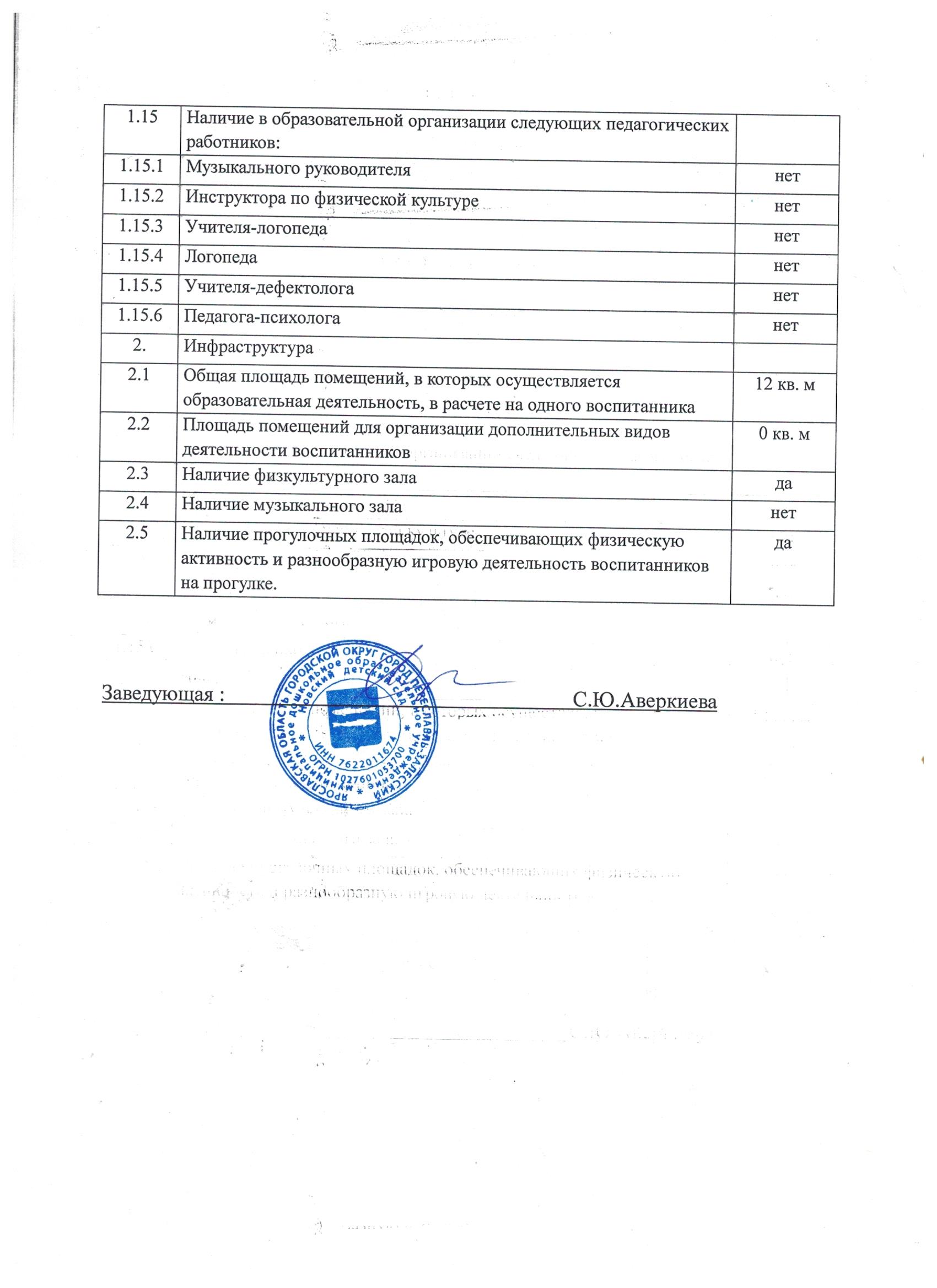 Режим работы - пятидневная рабочая неделя с двумя выходными днями (суббота, воскресенье), длительность работы ДОУ с 8:00 до 17:00.Списочный состав за 2018г. в среднем составил 24 ребенка.  Число мест: плановое – 40, фактическое – 24.Социальный паспорт семей воспитанников, посещающих детский сад     ОБРАЗОВАТЕЛЬНЫЕ ОБЛАСТИ  Уровень выполнения программы, %     ОБРАЗОВАТЕЛЬНЫЕ ОБЛАСТИ2017-2018 годФизическая культура  83%Здоровье 85%Социализация80%Труд 84 %Безопасность 66 %Художественное творчество 83 %Музыка  74 %Познание  85 %Коммуникация59 %Чтение художественной литературы 92 %№Интегративные качестваКонец года№Интегративные качестваУровень развития1Физически развитый, овладевший основными культурно-гигиеническими навыкамиСоответствует возрасту2Любознательный, активныйвысокий3Эмоционально - отзывчивыйСоответствует возрасту4Овладевший средствами общения и способами взаимодействия со взрослыми и сверстниками    Соответствует возрасту5Способный управлять своим поведением и планировать действияОтдельные компоненты не развиты6Способный решать интеллектуальные и личностные задачиСоответствует возрасту7Имеющий  первичные представления о себе, семье, обществе, государстве, мире и природесредний8Овладевший  предпосылками учебной деятельностиОтдельные компоненты не развитыГодГодВсегопосещеноВсегопосещеноПропущеноПропущеноКоличествослучаевзаболеванийКоличествослучаевзаболеванийСредняя численностьГодГодВсегопосещеноВсегопосещеновсеговсегопо болезнипо болезнипо другим причинампо другим причинам2014г5772 дн.5772 дн.1091 дн.1091 дн.610 дн.610 дн.481дн.481дн.303020156553 дн.6553 дн.1272 дн.1272 дн.349 дн.349 дн.574 дн.574 дн.272720165299 дн.5299 дн.1372 дн.1372 дн.810 дн.810 дн.562 дн.562 дн.292920175698 дн.5698 дн.1247дн.1247дн.361дн.361дн.886 дн.886 дн.28282018г.4844 дн.4844 дн.851 дн.851 дн.253 дн.253 дн.598 дн.598 дн.2424Основные проблемы ДОУ выражаются в:Работа с кадрами: Слабая мотивация коллектива детского сада для участия в конкурсах различного уровня.  Материально – техническое обеспечение ДОУ: Требуется частичная замена оборудования пищеблока, замена ограждения, замена ветхих оконных блоков.Учебно -материальное оснащение:Имеется потребность в пополнении уличного оборудования, физкультурного оборудования, методической литературы.Основные направления развития ДОУ в ближайшей перспективе1. Повышение качества образовательного процесса в соответствии с ФГОС ДО. 2. Работа по улучшению материально-технической базы в соответствии с ФГОС ДО.3. Развитие и обогащение предметно-развивающего пространства ДОУ в соответствии с ФГОС ДО.Вывод: таким образом, анализ показал, что в детском саду созданы достаточные условия для полноценного развития детей. Дошкольное образовательное учреждение находится в режиме функционирования..N п/пПоказателиЕдиница измерения1.Образовательная деятельность1.1Общая численность воспитанников, осваивающих образовательную программу дошкольного образования, в том числе:24 чел.1.1.1В режиме полного дня (8 - 12 часов)24 чел.1.1.2В режиме кратковременного пребывания (3 - 5 часов)0 чел.1.1.3В семейной дошкольной группе0 чел.1.1.4В форме семейного образования с психолого-педагогическим сопровождением на базе дошкольной образовательной организации0 чел.1.2Общая численность воспитанников в возрасте до 3 лет6 чел.1.3Общая численность воспитанников в возрасте от 3 до 7 лет18 чел.1.4Численность/удельный вес численности воспитанников в общей численности воспитанников, получающих услуги присмотра и ухода:24 чел.100%1.4.1В режиме полного дня (8 - 12 часов)24 чел./100%1.4.2В режиме продленного дня (12 - 14 часов)0 чел./0%1.4.3В режиме круглосуточного пребывания0 чел./0%1.5Численность/удельный вес численности воспитанников с ограниченными возможностями здоровья в общей численности воспитанников, получающих услуги:0 чел./0%1.5.1По коррекции недостатков в физическом и (или) психическом развитии0 чел./0%1.5.2По освоению образовательной программы дошкольного образования24 чел./100%1.5.3По присмотру и уходу24 чел./100%1.6Средний показатель пропущенных дней при посещении дошкольной образовательной организации по болезни на одного воспитанника10 дней1.7Общая численность педагогических работников, в том числе:4 чел.1.7.1Численность/удельный вес численности педагогических работников, имеющих высшее образование1 чел./25%1.7.2Численность/удельный вес численности педагогических работников, имеющих высшее образование педагогической направленности (профиля)0 чел./0%1.7.3Численность/удельный вес численности педагогических работников, имеющих среднее профессиональное образование1 чел./25%1.7.4Численность/удельный вес численности педагогических работников, имеющих среднее профессиональное образование педагогической направленности (профиля)1 чел./25%1.8Численность/удельный вес численности педагогических работников, которым по результатам аттестации присвоена квалификационная категория, в общей численности педагогических работников, в том числе:1.8.1Высшая0 чел./0%1.8.2Первая0 чел./0%1.9Численность/удельный вес численности педагогических работников в общей численности педагогических работников, педагогический стаж работы которых составляет:1.9.1До 5 лет1 чел./25%1.9.2Свыше 30 лет1 чел./25%1.10Численность/удельный вес численности педагогических работников в общей численности педагогических работников в возрасте до 30 лет0 чел./0%1.11Численность/удельный вес численности педагогических работников в общей численности педагогических работников в возрасте от 55 лет0 чел./0%1.12Численность/удельный вес численности педагогических и административно-хозяйственных работников, прошедших за последние 5 лет повышение квалификации/профессиональную переподготовку по профилю педагогической деятельности или иной осуществляемой в образовательной организации деятельности, в общей численности педагогических и административно-хозяйственных работников3чел.60%1.13Численность/удельный вес численности педагогических и административно-хозяйственных работников, прошедших повышение квалификации по применению в образовательном процессе федеральных государственных образовательных стандартов в общей численности педагогических и административно-хозяйственных работников2 чел.40%1.14Соотношение "педагогический работник/воспитанник" в дошкольной образовательной организации1 чел./6 чел.